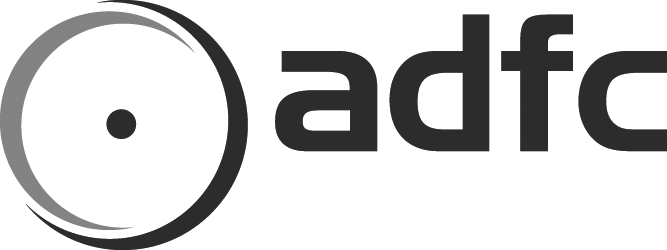 Tagestouren-Reihe 2021:Unterwegs im Südwesten15.04.2021	Zum botanischen Garten Nach langen und grauen Winterwochen erwacht die Natur. Die Frühjahrsblüher im botanischen Garten zeigen eine Explosion der Farben.29.04.2021   	Zum Kloster AndechsDer Klosterberg in Andechs gehört (wochentags) zu den magischen Orten. Überirdisch sind das Ambiente des Klosters, die Kirche, die Aussicht. Überirdisch sind dort aber auch die Hax'n und das dunkle Bier. Zurück durch das Kiental und die Seepromenade in Herrsching. 20.05.2021	Zum Kloster BenediktbeuernVon Gauting mit dem Rad bis an den Fuß der Berge - eine unserer schönsten Touren. Am See entlang, dann durch das Osterseengebiet, Pause in Iffeldorf. Einkehr im Bräustüberl von Benediktbeuern. Rückfahrt mit Zug/S-Bahn.10.06.2021	Zum Jexhof und Kloster FürstenfeldÜber die Einöde Jexhof, über Schöngeising, an der Amper entlang zum Kloster Fürstenfeld. Die Windbeutel im Klosterstüberl sind Legende.24.06.2021	Zum botanischen Garten Der Juni ist der Monat der Rosenblüte. Diesen Blütenaspekt wollen wir uns nicht entgehen lassen.15.07.2021	Zum größten Findling im LandkreisVom Eis aus den Alpen ins Vorland transportiert, 20 000 Jahre in der Erde verborgen, aber nun ist der Block in voller Schönheit (und vollem Gewicht) zu besichtigen. Wir fahren hin.29.07.2021	Zum TegernseeAnspruchsvolle aber wunderschöne Tour: ins Isartal zum Kloster Schäftlarn, Isar aufwärts vorbei an der Pupplinger Au, über Dietramszell bis zum Kloster Reutberg. Nach der Pause über Schaftlach ins Mangfalltal und weiter zum Tegernsee. Mit der Bayerischen Oberlandbahn (BOB) zurück nach München.19.08.2021	Auf grünen Wegen durch MünchenWir umfahren die komplette Innenstadt Münchens auf verkehrsarmen und grünen Wegen. Mittagspasue am Chinesischen Turm. 02.09.2021	Münchens neue Gastro-Szene Wunderbar und phantastisch: die ‚Alte Utting‘, das ‚Gans Woanders‘ und das ‚Gans am Wasser‘ warten auf unseren Besuch.Soweit das derzeitig geplante Programm. Es ist noch nicht absehbar, ob Corona-Einschränkungen die Durchführung beeinträchtigen oder ob z.B. schlechtes Wetter eine Tour verhindern könnten. Das Programm hat also vorläufigen Charakter, Verschiebungen sind möglich.Daneben sind aber durchaus noch weitere Touren denkbar, die bei eurem Interesse zusätzlich oder statt einer anderen Tour in das Programm aufgenommen werden können, z.B.:Zum HoislbräuSchloss Dachau, Amper aufwärts und Kloster FürstenfeldSTOA 169, die Künstlersäulenhalle in PollingRunde über Jexhof, Pause beim Schreyegg in Stegen, Herrsching und WeßlingZur längsten Floßrutsche Deutschlands über Schäftlarn, Gasthaus zur Mühle, Grünwalder Isarhochufer, Großhesseloher BrückeKloster St. OttilienZuletzt noch ein paar allgemeine Infos:Tourenleiter ist jeweils Sebastian Fuchsberger. Diese Touren sind konzipiert für etwas geübtere und ambitioniertere Radler. Sie sind für Anfänger weniger geeignet, erfordern etwas Ausdauer, führen öfter mal über Schotterwege und beinhalten manche Steigung.Die Reihenfolge der geplanten Touren kann sich möglicherweise verschieben. Die angemeldeten Teilnehmer werden in diesem Fall per Mail verständigt.Die Touren sind i.d.R. 50 -70 km lang, führen zu naturkundlich, historisch, touristisch oder kunsthistorisch interessanten Zielen. Wir starten alle zwei Wochen donnerstags jeweils um 10 Uhr in Gauting am Rathaus, kehren unterwegs zu Mittag ein und sind meistens zwischen 16 -17 Uhr wieder zuhause.Die Teilnahme erfolgt auf eigene Verantwortung. Die Mitfahrer sorgen für den verkehrssicheren Zustand ihres Rades. Der Tourenleiter übernimmt keine Haftung. Für alle Teilnehmer gilt die Straßenverkehrsordnung.Bitte an die entsprechende Ausrüstung, evtl. Brotzeit, insbesondere aber an Getränke denken.Der Unkostenbeitrag für Nicht-Mitglieder beträgt 5,- €, für ADFC-Mitglieder dagegen ist die Teilnahme frei. Interessenten, die mitfahren wollen, bitte ich um eine Anmeldung über das Tourenportal (www.touren-termine.adfc.de).Neben der Ankündigung der Touren im Tourenportal erfolgt jeweils in Abhängigkeit von der Wettervorhersage kurzfristig (24 – 48 h vorher) per Mail eine Einladung zur Tour, andernfalls eine Absage. Daher bitte in den Mailverteiler aufnehmen lassen.